Månedsbrev AUGUST 2022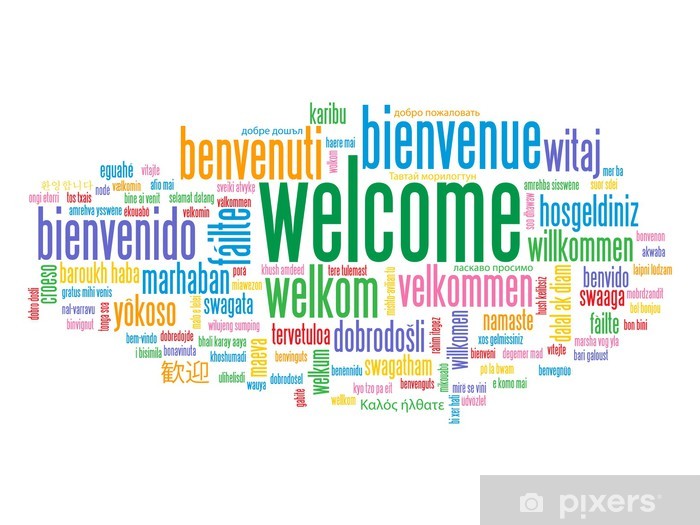 Hei og velkommen til et nytt barnehageår.I sommer hadde vi planlagt forskjellige temaer (vannlekuke, eventyruke, idrettsuke, insektuke, reise-uke & «bli-kjent uke»). De tre store avdelingene har startet dagen på kjøkken. Barna har selv fått velge hva og hvor de ville være og de planlagte aktivitetene har startet 09.30. Noe av det vi har gjort: vannlek sammen med de småavdelingene, eventyrsamlinger på kjøkken, fotball på fotballbanen ved Kvaleberg skole, tur til Vannassen og mye mer. Vi har vært på insektsjakt, «reist» i forskjellige steder i Norge og vært på telttur! Barna har hatt det veldig fint på tvers av avdelingene, de har fått bli bedre kjent med andre barn og voksne. De voksne har aktivt lagt til rette for trivsel, glede og humor!    I august skal vi ta imot 5 nye barn: Velkommen til Emil og Matheo som kommer fra Grevling-avdelingen og Aleksander, Nina og Azan som er fra Sjiraff-avdelingen. Vi gleder oss til å bli bedre kjent med alle 5 Det er hovedsakelig jeg som tar imot dere som kommer fra ferie og dere som er nye i uke 32, men Eli og Jamila vil være tilstede for å trygge de som er nye. Bitte er tilbake i uke 33.Vi får og en ny lærling i midten av august. Hun heter Melissa og er lærling i barne-og ungdomsarbeiderfaget.I august skal vi ha fokus på tilhørighet og vennskap. Med nye barn på avdelingen, er det viktig at alle finner sin plass og identifisere seg med resten av gruppen.Vi skal derfor jobbe mye i små grupper slik at alle barnas behov blir tatt i betraktning og at alle barna får mulighet til å bygge relasjoner med andre barn og voksne.En mer detaljert periodeplan med temaer/fokusområder kommer senere i august.Annen informasjon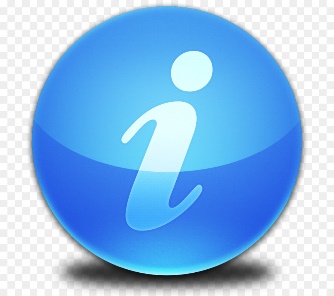 Viktig at barna er i barnehagen når aktivitetene begynner seneste kl 0930Klær: Husk å merke alle klærne/sko, slik at vi ikke mister noe. Sjekk at barnet ditt har nok skift Planleggingsdag er onsdag 17.08- Barnehagen er da stengtHilsen Konstituert pedagogisk leder:Stine.hasto@stavanger.kommune.noStine Håstø